PLAN OPERATIVO ANUAL 2016 UNIDAD AMBIENTAL MUNICIPAL Y GESTION DE RIESGO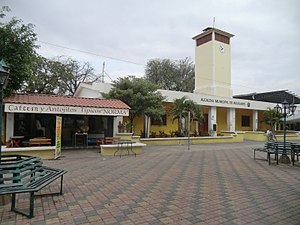 INTRODUCCIÓNLa Ley de Medio Ambiente, Art. 6, estableció el funcionamiento del SistemaNacional de Gestión del Medio Ambiente, SINAMA. Según el Art. 7 de esta ley,Por otra parte, las instituciones públicas que formen parte del SINAMA,Deberán contar con unidades ambientales, organizadas con personal propio, yFinanciadas con el presupuesto de las unidades primarias.La Municipalidad de Aguilares es parte de este sistema nacional de gestiónAmbiental y debe cumplir consecuentemente, con su mandato, es decirEstablecer o crear una Unidad Ambiental Municipal (UAM), pero no solamenteEsto, sino contar con los instrumentos necesarios para que esta gestión	Ambiental dentro de su ámbito jurisdiccional y las exigencias de la Ley y de laConstitución en su Art. 117, se cumplan en toda su amplitud y efectividad.La problemática ambiental en este documento, se ha identificado por áreasTemáticas, correspondiendo con las prioridades expresadas en la EstrategiaNacional de Medio Ambiente, es decir: Agua y Ecosistemas Estratégicos,Diversidad Biológica, Suelo y Tierras Contaminadas, Aire y Atmósfera,Disposición de Desechos Sólidos, Dispersión de Sustancias Peligrosas, yAlteración del Ambiente; adicionalmente se agregó la Gestión de Riesgos, queSi bien no forma parte de la Estrategia Nacional se ha incorporado, paraIdentificar amenazas y vulnerabilidades que pueden poner en riesgo a losMunicipios.	Este documento constituye una diagnosis, examen o análisis de la situaciónAmbiental del Municipio, en un momento determinado de su vida histórica, elCual servirá para elaborar otros instrumentos necesarios para la gestiónAmbiental. Cada cierto tiempo debería revisarse, actualizarse, para que puedaContinuar siendo un instrumento útil en la gestión ambiental local esperando que este documente sea de utilidad para la Ciudad de Aguilares.JUSTIFICACIONEl Municipio de Aguilares carece de un diagnóstico de su estado ambientalQue sirva de base para formular las estrategias, políticas y planes de acciónAmbientales a corto, mediano y largo plazo, en la búsqueda del objetivo delSostenimiento ambiental local. En ese contexto, especial significado adquiereLa potenciación del rol del gobierno municipal, las personas y las instituciones,Pública y privadas, para trabajar conjuntamente y alcanzar tal objetivo.A partir de este documento, se puede diseñar una correcta política ambiental que haga posible la protección de los recursos naturales y proporcionar a laAlcaldía a través de su Unidad Ambiental, un punto de arranque para laEjecución y establecimiento de acciones tales como: proyectos,Investigaciones, organización de los sectores y/o comunidades.OBJETIVOS DEL PLAN.Conocer en forma general, la situación  ambiental del Municipio de Aguilares.Identificar la problemática ambiental del municipio mediante unProcesoParticipativo.Contar con información sistematizada sobre la situación ambiental delMunicipio.ING. PEDRO SANTAMARIA JEFE DE UNIDAD AMBIENTAL MUNICIPAL Y GESTION DE RIESGO.METASACTIVIDADESFECHASRESPONSABLESRECURSOSMonitoreo ríos y quebradasHacer un recorrido periódico para evaluar si no hay riegos antes durante y después del invierno  deslizamientos o inundaciones en zonas de riesgosAntes , durante y después del inviernoUnidad ambiental y gestión de riegos CMPC AguilaresCCPCpoblación en generalPlanes municipales ,transporte recurso humanoherramientas Mantenimiento  de las canchas de futbol y softbolApodar la grama de las diferentes canchas y su fertilización Abonar: cada dos meses riego con el camión cisterna a las diferentes canchasUnidad ambiental y gestión de riesgo demuga servicios municipalesRecurso humano camión cisternafertilizantes  herramientas  transporteMantenimiento a zonas verdesApodarlas ,riego y fertilizantePor lo menos una vez al mesUnidad ambientaldemuga servicios municipalesRecurso humano camión cisternafertilizantes  herramientas  transporteMantenimiento y limpieza del parque municipal de Aguilares Mantenerlo limpio ,continuidad de podas y pintar arboles si son necesarios riego de árboles y grama siembra de árboles ornamentalestodos los díasUnidad ambientalguarda parques, desechos solidosservicios municipalesSistema de riego herramientas bolsas jardinerasMantenimiento del cementerio municipalLimpieza general en el cementerio municipaltodos los díasGuarda cementerio servicio municipalesRecurso humano herramientastransporteCampañas de fumigación en el municipioControl de campañas de fumigación para eliminación de vectoresEn épocas necesarias y tiempos necesariasUnidad ambiental y gestión de riesgoCMPCRecurso humano herramientastransporte, refrigeriosInspecciones de tala y poda de árboles en municipio en la área urbanaEvaluación  y permisos de solicitudes de poda y tala de arbolesDías necesarios a realizarse las inspeccionesUnidad ambientalTransporte actas de permisos solicitud recurso humanoCampañas  limpieza en el municipio de AguilaresLimpieza de drenaje,cunetas, quebradas en  el municipio de AguilaresEn épocas antes , durante y después del inviernoUnidad ambientalCMPC servicio municipales proyectosRecurso humano herramientastransporte